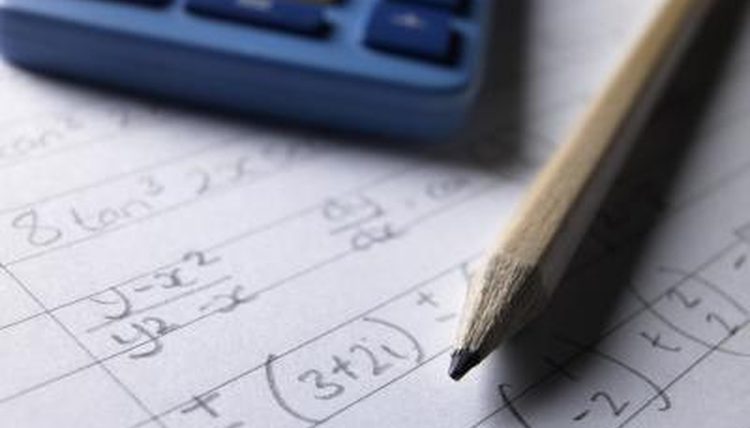 Moorestown High SchoolThis packet will be reviewed the first day of school.  All work must be shown and final solutions should be circled.You are expected to understand the concepts covered in this packet.  You will be given a grade for it.Student’s Name__________________________HIGH SCHOOL Calculator Requirements All High School Math courses require the use of a TI-84 Plus graphing calculator. This is the same calculator that was required for Geometry. If you need to purchase another one, many local stores carry this calculator, including Staples, Best Buy, and Walmart. This calculator can also be purchased online. It costs approximately $115. You should NOT use a graphing calculator to complete this packet, unless the directions note that you can use one.Preparing for PreCalculusThe purpose of the packet is to help you review and reinforce concepts/topics that are necessary for PreCalculus.  This packet has been designed to provide a review of Algebra I and Algebra II skills that are essential for student success in PreCalculus.  Completion of this packet over the summer will be of great value to helping students successfully meet the academic challenges awaiting them in PreCalculus.Instructions:Complete all sections of this packet. You will show this completed packet to your PreCalculus teacher the first day of school.  All work must be shown and final answers should be circled.  Students must show work that supports their understanding.  Students will be given a grade for completing the packet correctly.It may be necessary to seek assistance on some questions/concepts... that is fine!Websites that may be of assistance:www.mathforum.org/dr.math Use this web site if you have math questions that you need answered.www.allmath.com This website will provide you with links to games, reference materials, general math help and resources.www.mathforum.com This online community includes teachers, students, researchers, parents and educators who have an interest in math and math education. The site includes Ask Dr. Math, Problems of the Week, discussion groups and much more.www.AAAmath.com. Customized by grade level and topic, AAA Math features explanations of various mathematical topics, practice problems and fun, challenging games.www.coolmath.com This fully interactive site allows the user to sharpen basic math skills, play games and explore new math concepts.www.figurethis.org Created by the National Council of Teachers of Mathematics, this site helps families enjoy mathematics outside school through a series of fun and engaging challenges.The more math you explore, the more prepared you will be in September!Algebra I and Algebra II Topics Factoring PolynomialsFactoring by GCFFactoring  and Factoring by GroupingFactoring Special ProductsMultiplying PolynomialsSolving Polynomial EquationsFunctionsGraphing Transformations of Parent FunctionsWriting Rules for TransformationsEvaluating FunctionsFinding Domain and RangeDetermining Increasing and Decreasing RangesRational Expressions and EquationsSimplifying Complex FractionsSimplifying Rational ExpressionsAdding and Subtracting Rational ExpressionsMultiplying and Dividing Rational ExpressionsSolving Equations Involving Rational ExpressionsComplex NumbersAdding and Subtracting Complex NumbersMultiplying and Dividing Complex NumbersLogarithmsEvaluating Logarithmic ExpressionsExpanding and Condensing LogarithmsSolving Logarithmic EquationsTrigonometryConverting Between Degrees and RadiansUsing the Unit Circle	Factor each polynomial completely.Solve each equation by factoring, using square roots, or using the quadratic formula.  Check your answer.Simplify the complex fractions.Evaluate the functions.Use the graph to evaluate.Give the domain and range of each function.State where the function is increasing and decreasing.Multiply and simplify.Simplify.Graph the following core graphs and the given transformation on the same coordinate grid.Write a rule for  given the following transformations of the given parent function.Simplify the following rational expressions.Add or subtract the following rational expressions and simplify.Multiply or divide the following rational expressions and simplify.Solve the following equations.Evaluate the following logarithmic expressions.Simplify the following logarithmic expressions.Expand or condense the logarithmic expression.Solve the equation.  Check for extraneous.Convert the degree measure to radians and the radian measure to degrees in simplest form.Use your knowledge of the unit circle to evaluate the function in simplest radical form.Algebraic Errors to AvoidSUMMER PACKETPREPARING FOR PRECALCULUSFind, given Find, given Find, given Find, given 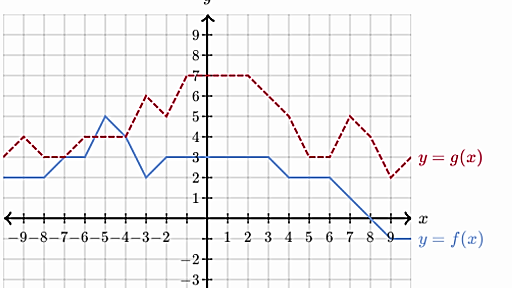 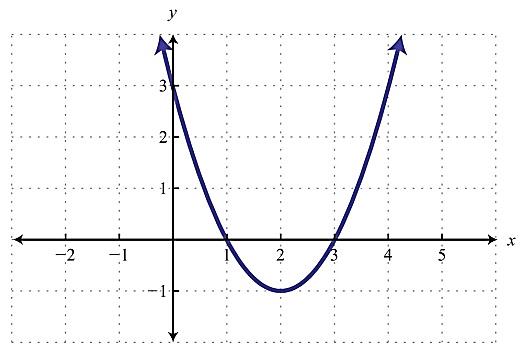 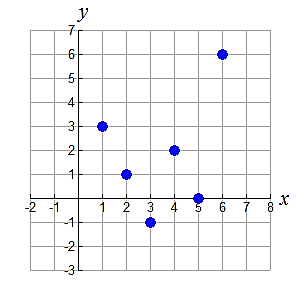 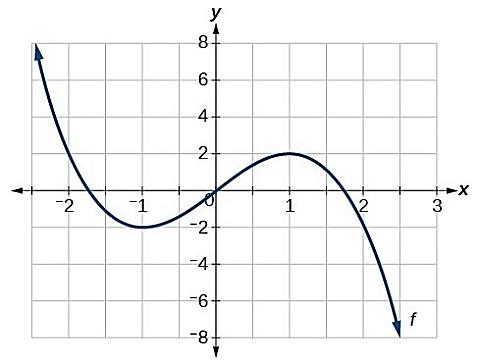 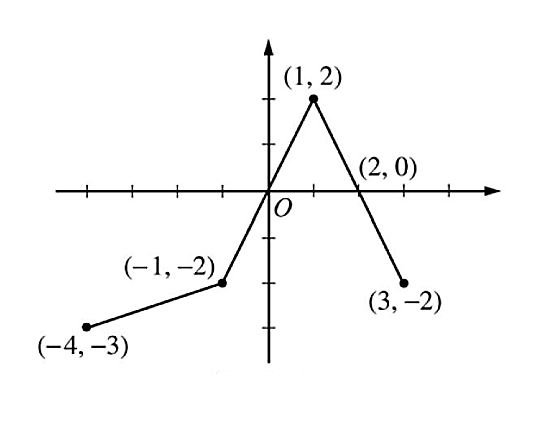  ;  ; 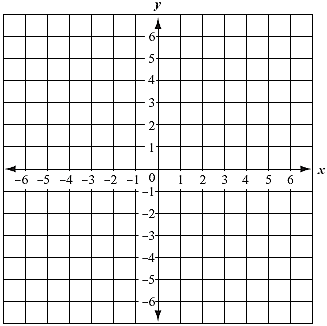  ;  ; Let the graph of g be a horizontal stretch by a factor of 3, followed by a translation 1 unit up of the graph of .Let the graph of g be a translation 5 units down, followed by a reflection in the y-axis of the graph of .Let the graph of g be a vertical stretch by a factor of 4, followed by a translation 3 units left of the graph of Let the graph of g be a vertical stretch by a factor of 4, followed by a translation 3 units left of the graph of ErrorCorrect formCommentsChange all signs when distributing a negative through parenthesesDon’t forget the middle term when squaring binomials occurs twice as a denominatorLeave as Don’t add denominators when adding fractionsMultiply by the reciprocal of the denominatorUse the definition for multiplying fractionsBe careful when using a slash to denote divisionMultiply exponents when an exponential form is raised to a powerExponents have priority over coefficientsLeave as Don’t shift term-by-term from denominator to numeratorRadicals apply to every factor inside the radical signLeave as Don’t apply radicals term-by-termCancel common factor not common termsFactor before canceling